Документация, содержащая описание функциональных характеристик программного обеспечения и информацию, необходимую для установки и эксплуатации программного обеспечения«Платформа для взаимодействия с мобильными источниками SUM16770AA»ТЕРМИНЫ И ОБОЗНАЧЕНИЯ1 ОБЩИЕ СВЕДЕНИЯ1.1 Цели разработки ПОПлатформа SUM16770AA предназначена для взаимодействия с мобильными источниками видео и аудио данных, получения сведений о геолокации, состоянии мобильного устройства. Платформа обеспечивает сохранение данных, а также отображение местоположения на карте. Взаимодействие с платформой осуществляется посредством программного интерфейса (API), либо посредством WEB-браузера.1.2 Идея разработки ПО В основе ПО лежит идея о создании сервера приема аудио и видео данных, передаваемых в условиях нестабильного интернет-соединения. ПО поддерживает протоколы стриминга RTMP, Media over UDP. Также, ПО предоставляет возможности ретрансляции полученных данных во внешние системы.ПО включает в себя следующие логические узлы:•	Серверный модуль•	Веб модуль1.3 Функции и сервисы ПОФункциональные возможности платформы:•	Регистрация мобильных устройств (мобильные приложения, сумматоры трафика)•	Сопоставление мобильных устройств с пользователями•	Отображение состояния мобильных устройств•	Запись видео и аудио материалов, поступающих с мобильных устройств•	Мониторинг состояния сети и SIM карт мобильных устройств•	Построение отчетов об использовании устройств2 ОПИСАНИЕ ФУНКЦИОНАЛА ПО2.1 Описание подсистем ПО2.1.1 Описание подсистемы Серверный модульПодсистема Серверный модуль обладает следующим функционалом:−	Обеспечивать получение, идентификацию и агрегацию поступающего видео и аудио трафика с комплексов распределения трафика;Возможность включения сервисов приема потоковых данных (Media over UDP, RTMP и т.д.);Возможность конфигурации портов;Возможность конфигурации максимального количества параллельных потоков;−	Обеспечивать сохранение в архив полученных и агрегированных данных;−	Обеспечивать приём данных, поступающих в режиме «выгрузка» от внешних источников данных;−	Обеспечивать приём сведений о состоянии транслирующих аппаратных комплексов, а именно: состояние LTE модемов, CPU, RAM, заряда батареи, геопозиции).2.1.2 Описание подсистемы Веб модульПодсистема Веб модуль обладает следующим функционалом:−	Обеспечивать отображение устройств с текущим состоянием на веб портале;−	Обеспечивать отображение состояния и скорости передачи данных Сим-карт на веб портале;−	Обеспечивать отображение местоположения транслирующих аппаратных комплексов на веб портале;−	Возможность подключения внешних систем для получения трансляций онлайн данных;−	Возможность подключения внешних систем для получения архивных трансляций данных;−	Конфигурация архивных трансляций (скорость, направление, цикличность и т.д.).РАБОТА С ПО3.1 Окно авторизации на веб портале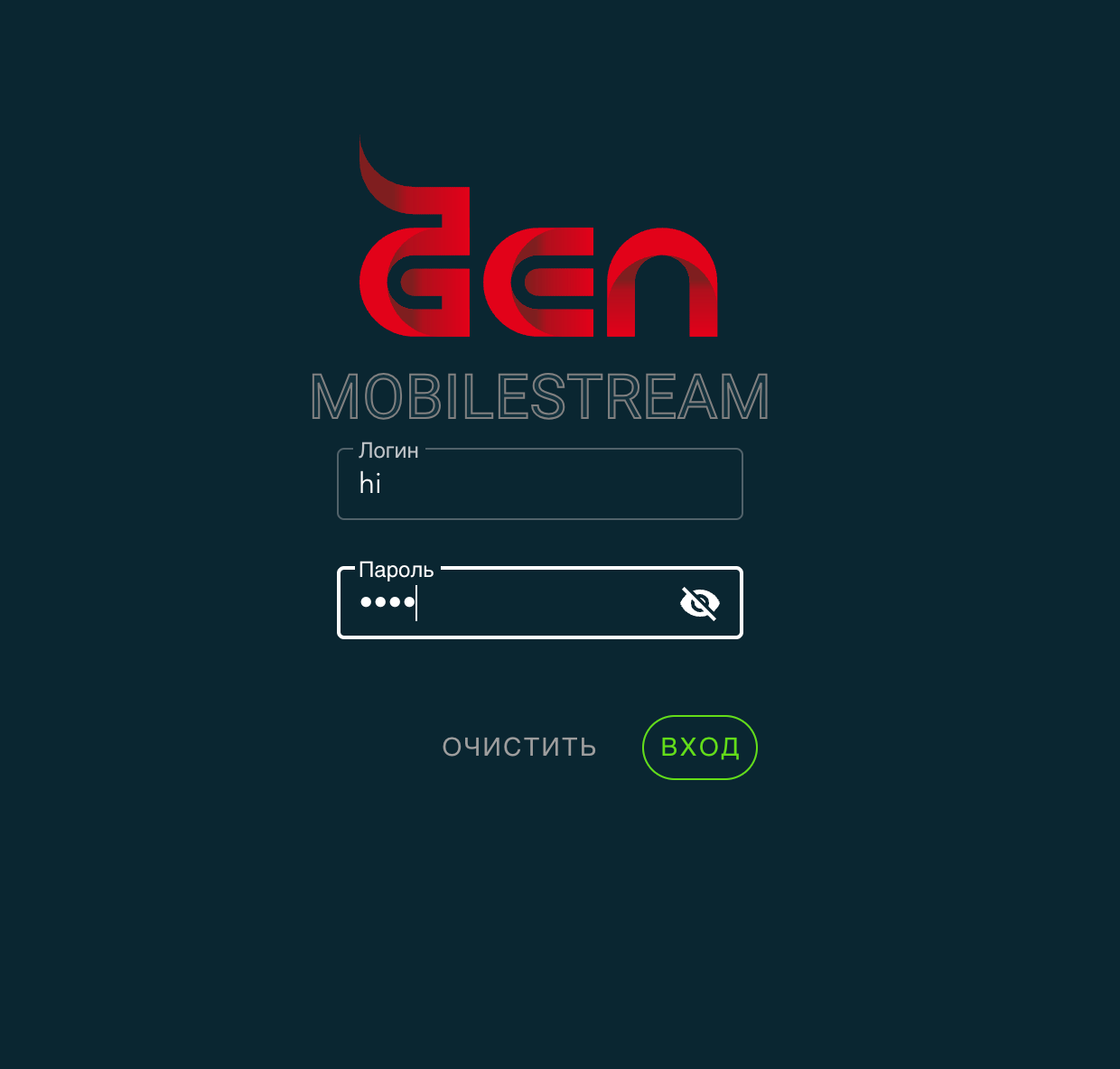 Окно для работы с устройствами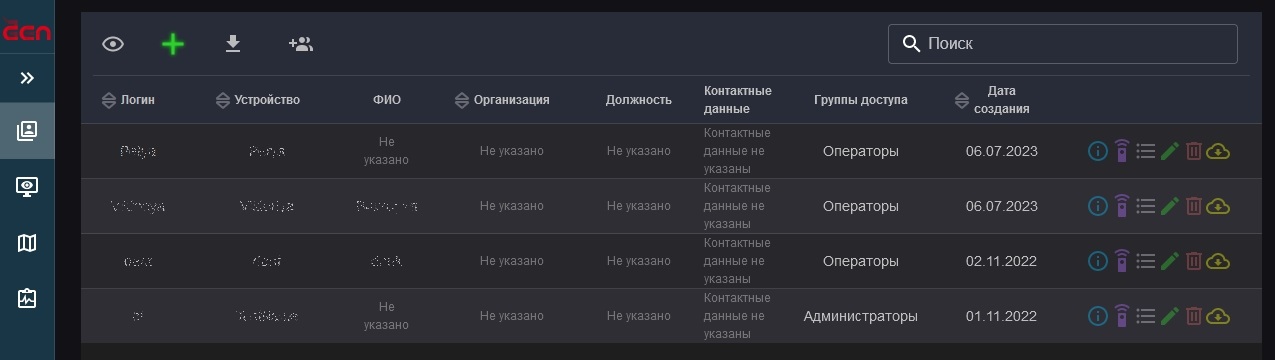 Окно для просмотра информации об устройстве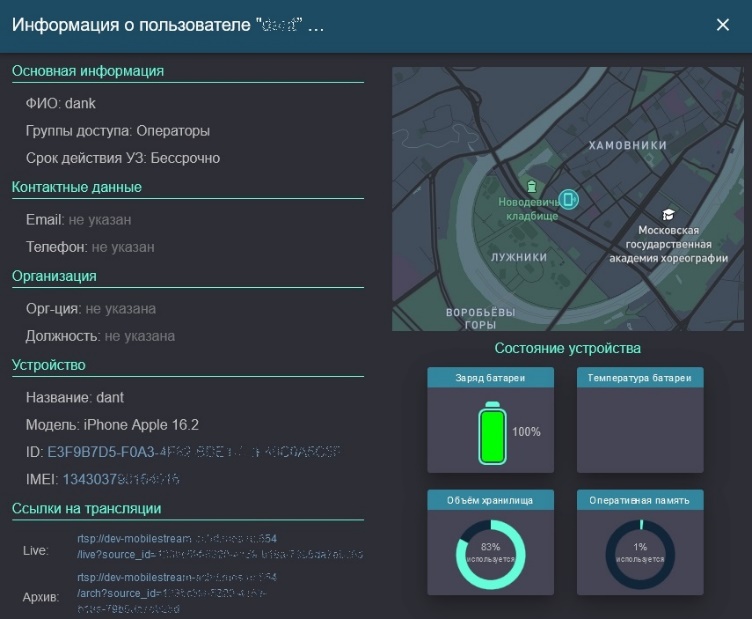 Окно мониторинга устройств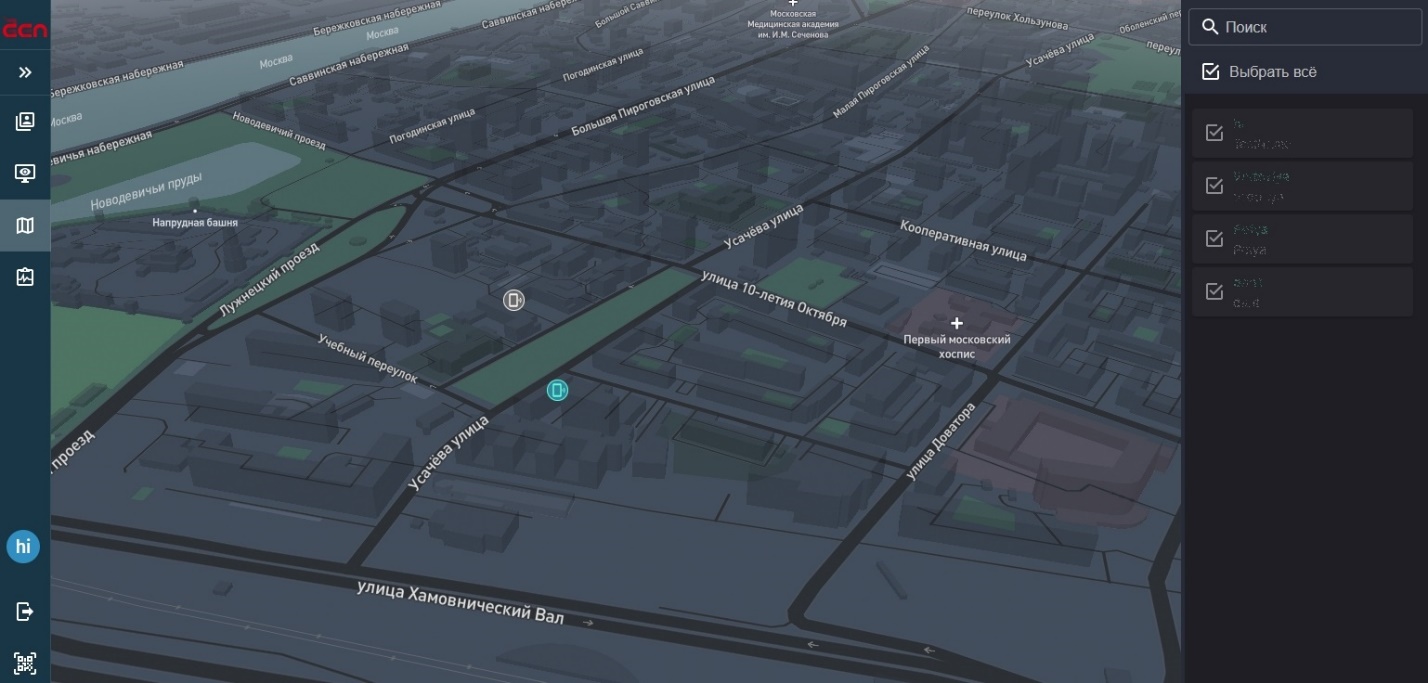 Термин, сокращениеОпределениеAPI ПОПрограммный интерфейс взаимодействия ПО с внешними системами для приема-передачи данных.ПОПрограммное обеспечениеRTMPПроприетарный протокол потоковой передачи данных, в основном используемый для передачи потокового видео и аудиопотоков через интернет.